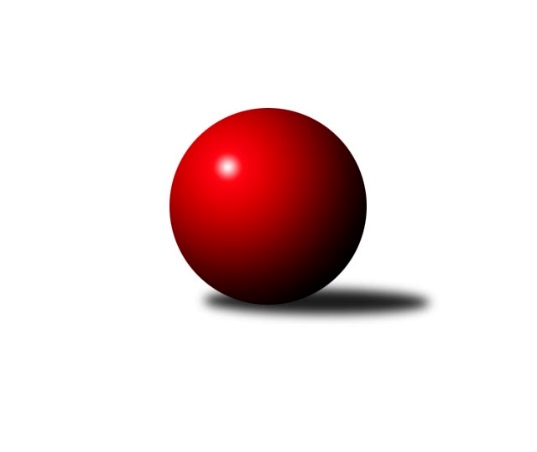 Č.1Ročník 2022/2023	17.9.2022Nejlepšího výkonu v tomto kole: 3420 dosáhlo družstvo: TJ Sokol Mistřín 3. KLM D 2022/2023Výsledky 1. kolaSouhrnný přehled výsledků:TJ Start Jihlava 	- TJ Loko České Budějovice 	3:5	3287:3299	11.5:12.5	17.9.KK Vyškov B	- KK Jihlava B	1:7	3365:3393	10.0:14.0	17.9.TJ Sokol Slavonice	- TJ Lokomotiva Valtice  	3:5	3169:3209	11.5:12.5	17.9.KK Slavoj Žirovnice 	- TJ Sokol Šanov 	4:4	3331:3197	12.0:12.0	17.9.TJ Sokol Mistřín 	- TJ Centropen Dačice B	7:1	3420:3300	17.5:6.5	17.9.Tabulka družstev:	1.	TJ Sokol Mistřín	1	1	0	0	7.0 : 1.0 	17.5 : 6.5 	 3420	2	2.	KK Jihlava B	1	1	0	0	7.0 : 1.0 	14.0 : 10.0 	 3393	2	3.	TJ Loko České Budějovice	1	1	0	0	5.0 : 3.0 	12.5 : 11.5 	 3299	2	4.	TJ Lokomotiva Valtice 	1	1	0	0	5.0 : 3.0 	12.5 : 11.5 	 3209	2	5.	KK Slavoj Žirovnice	1	0	1	0	4.0 : 4.0 	12.0 : 12.0 	 3331	1	6.	TJ Sokol Šanov	1	0	1	0	4.0 : 4.0 	12.0 : 12.0 	 3197	1	7.	Vltavan Loučovice	0	0	0	0	0.0 : 0.0 	0.0 : 0.0 	 0	0	8.	TJ Start Jihlava	1	0	0	1	3.0 : 5.0 	11.5 : 12.5 	 3287	0	9.	TJ Sokol Slavonice	1	0	0	1	3.0 : 5.0 	11.5 : 12.5 	 3169	0	10.	KK Vyškov B	1	0	0	1	1.0 : 7.0 	10.0 : 14.0 	 3365	0	11.	TJ Centropen Dačice B	1	0	0	1	1.0 : 7.0 	6.5 : 17.5 	 3300	0Podrobné výsledky kola:	 TJ Start Jihlava 	3287	3:5	3299	TJ Loko České Budějovice 	Petr Votava	151 	 178 	 128 	151	608 	 3:1 	 547 	 121	152 	 140	134	Václav Klojda ml.	Zdeněk Švehlík	124 	 140 	 118 	144	526 	 1:3 	 555 	 138	142 	 133	142	Martin Voltr	Martin Votava	129 	 134 	 121 	126	510 	 1:3 	 563 	 123	166 	 136	138	Jiří Douda	Sebastián Zavřel	137 	 144 	 130 	135	546 	 1.5:2.5 	 569 	 143	140 	 151	135	Lukáš Klojda	Roman Doležal	131 	 130 	 165 	139	565 	 3:1 	 538 	 140	127 	 136	135	Jaroslav Mihál	Jiří Vlach	127 	 139 	 139 	127	532 	 2:2 	 527 	 134	147 	 136	110	Pavel Černýrozhodčí: Vacková ŠárkaNejlepší výkon utkání: 608 - Petr Votava	 KK Vyškov B	3365	1:7	3393	KK Jihlava B	Pavel Zaremba	138 	 154 	 142 	133	567 	 2:2 	 575 	 148	155 	 141	131	Martin Čopák	Tomáš Vejmola	139 	 133 	 142 	134	548 	 2:2 	 571 	 156	162 	 129	124	Miroslav Pleskal	Eduard Varga	131 	 143 	 129 	145	548 	 2:2 	 555 	 141	136 	 139	139	Jaroslav Matějka	Tomáš Jelínek	134 	 139 	 133 	138	544 	 1:3 	 574 	 152	144 	 146	132	Jakub Čopák	Jan Večerka	149 	 156 	 144 	149	598 	 3:1 	 529 	 157	133 	 129	110	Martin Dolák *1	Pavel Vymazal	146 	 139 	 142 	133	560 	 0:4 	 589 	 147	142 	 144	156	Matyáš Stránskýrozhodčí: Bohumír Trávníčekstřídání: *1 od 91. hodu Lukáš NovákNejlepší výkon utkání: 598 - Jan Večerka	 TJ Sokol Slavonice	3169	3:5	3209	TJ Lokomotiva Valtice  	Miroslav Kadrnoška	116 	 132 	 125 	142	515 	 2:2 	 543 	 152	133 	 124	134	František Herůfek ml.	David Drobilič	126 	 146 	 117 	129	518 	 0:4 	 594 	 155	152 	 138	149	Josef Vařák	Michal Dostál	128 	 120 	 138 	130	516 	 3:1 	 486 	 114	125 	 130	117	Zdeněk Musil	Pavel Blažek	121 	 120 	 139 	133	513 	 0.5:3.5 	 544 	 126	136 	 139	143	Roman Krůza	Ladislav Chalupa	145 	 130 	 136 	126	537 	 2:2 	 526 	 128	135 	 124	139	Jan Herzán	Jiří Matoušek	157 	 132 	 148 	133	570 	 4:0 	 516 	 123	131 	 141	121	Robert Herůfekrozhodčí: Josef SmažilNejlepší výkon utkání: 594 - Josef Vařák	 KK Slavoj Žirovnice 	3331	4:4	3197	TJ Sokol Šanov 	Patrik Solař	123 	 165 	 129 	119	536 	 1:3 	 532 	 151	104 	 133	144	Ivan Torony	František Jakoubek	112 	 130 	 139 	158	539 	 1:3 	 518 	 125	138 	 141	114	Jan Zifčák ml.	David Švéda	139 	 150 	 138 	119	546 	 2:2 	 577 	 156	140 	 132	149	Tomáš Červenka	František Kožich	136 	 134 	 138 	124	532 	 2:2 	 535 	 118	160 	 128	129	Michal Stieranka	Pavel Ryšavý	153 	 136 	 145 	138	572 	 3:1 	 511 	 117	127 	 128	139	Petr Bakaj	Libor Kočovský	146 	 165 	 164 	131	606 	 3:1 	 524 	 119	131 	 138	136	Petr Mikarozhodčí: Petr KejvalNejlepší výkon utkání: 606 - Libor Kočovský	 TJ Sokol Mistřín 	3420	7:1	3300	TJ Centropen Dačice B	Radek Blaha	129 	 147 	 153 	146	575 	 4:0 	 527 	 125	126 	 145	131	Tomáš Bártů	Radim Pešl	146 	 137 	 146 	141	570 	 3.5:0.5 	 560 	 144	135 	 140	141	Josef Brtník	Josef Blaha	153 	 132 	 129 	121	535 	 2:2 	 545 	 150	128 	 131	136	Jan Neuvirt	Petr Valášek	145 	 142 	 152 	144	583 	 3:1 	 581 	 140	155 	 145	141	Petr Janák	Roman Macek	143 	 151 	 122 	162	578 	 2:2 	 552 	 147	137 	 140	128	Lukáš Prkna	Marek Ingr	179 	 128 	 133 	139	579 	 3:1 	 535 	 147	137 	 126	125	Pavel Kabelkarozhodčí: Zbyněk BábíčekNejlepší výkon utkání: 583 - Petr ValášekPořadí jednotlivců:	jméno hráče	družstvo	celkem	plné	dorážka	chyby	poměr kuž.	Maximum	1.	Petr Votava 	TJ Start Jihlava 	608.00	395.0	213.0	2.0	1/1	(608)	2.	Libor Kočovský 	KK Slavoj Žirovnice 	606.00	393.0	213.0	1.0	1/1	(606)	3.	Jan Večerka 	KK Vyškov B	598.00	384.0	214.0	3.0	1/1	(598)	4.	Josef Vařák 	TJ Lokomotiva Valtice  	594.00	372.0	222.0	2.0	1/1	(594)	5.	Matyáš Stránský 	KK Jihlava B	589.00	399.0	190.0	4.0	1/1	(589)	6.	Petr Valášek 	TJ Sokol Mistřín 	583.00	408.0	175.0	8.0	1/1	(583)	7.	Petr Janák 	TJ Centropen Dačice B	581.00	378.0	203.0	0.0	1/1	(581)	8.	Marek Ingr 	TJ Sokol Mistřín 	579.00	387.0	192.0	5.0	1/1	(579)	9.	Roman Macek 	TJ Sokol Mistřín 	578.00	389.0	189.0	8.0	1/1	(578)	10.	Tomáš Červenka 	TJ Sokol Šanov 	577.00	368.0	209.0	8.0	1/1	(577)	11.	Martin Čopák 	KK Jihlava B	575.00	385.0	190.0	4.0	1/1	(575)	12.	Radek Blaha 	TJ Sokol Mistřín 	575.00	389.0	186.0	3.0	1/1	(575)	13.	Jakub Čopák 	KK Jihlava B	574.00	390.0	184.0	4.0	1/1	(574)	14.	Pavel Ryšavý 	KK Slavoj Žirovnice 	572.00	374.0	198.0	7.0	1/1	(572)	15.	Miroslav Pleskal 	KK Jihlava B	571.00	395.0	176.0	3.0	1/1	(571)	16.	Jiří Matoušek 	TJ Sokol Slavonice	570.00	364.0	206.0	1.0	1/1	(570)	17.	Radim Pešl 	TJ Sokol Mistřín 	570.00	377.0	193.0	4.0	1/1	(570)	18.	Lukáš Klojda 	TJ Loko České Budějovice 	569.00	368.0	201.0	8.0	1/1	(569)	19.	Pavel Zaremba 	KK Vyškov B	567.00	378.0	189.0	10.0	1/1	(567)	20.	Roman Doležal 	TJ Start Jihlava 	565.00	359.0	206.0	1.0	1/1	(565)	21.	Jiří Douda 	TJ Loko České Budějovice 	563.00	380.0	183.0	7.0	1/1	(563)	22.	Pavel Vymazal 	KK Vyškov B	560.00	377.0	183.0	2.0	1/1	(560)	23.	Josef Brtník 	TJ Centropen Dačice B	560.00	377.0	183.0	6.0	1/1	(560)	24.	Martin Voltr 	TJ Loko České Budějovice 	555.00	374.0	181.0	5.0	1/1	(555)	25.	Jaroslav Matějka 	KK Jihlava B	555.00	380.0	175.0	6.0	1/1	(555)	26.	Lukáš Prkna 	TJ Centropen Dačice B	552.00	369.0	183.0	4.0	1/1	(552)	27.	Tomáš Vejmola 	KK Vyškov B	548.00	373.0	175.0	2.0	1/1	(548)	28.	Eduard Varga 	KK Vyškov B	548.00	380.0	168.0	6.0	1/1	(548)	29.	Václav Klojda  ml.	TJ Loko České Budějovice 	547.00	365.0	182.0	5.0	1/1	(547)	30.	Sebastián Zavřel 	TJ Start Jihlava 	546.00	348.0	198.0	5.0	1/1	(546)	31.	David Švéda 	KK Slavoj Žirovnice 	546.00	365.0	181.0	4.0	1/1	(546)	32.	Jan Neuvirt 	TJ Centropen Dačice B	545.00	353.0	192.0	7.0	1/1	(545)	33.	Roman Krůza 	TJ Lokomotiva Valtice  	544.00	373.0	171.0	5.0	1/1	(544)	34.	Tomáš Jelínek 	KK Vyškov B	544.00	391.0	153.0	8.0	1/1	(544)	35.	František Herůfek  ml.	TJ Lokomotiva Valtice  	543.00	372.0	171.0	5.0	1/1	(543)	36.	František Jakoubek 	KK Slavoj Žirovnice 	539.00	383.0	156.0	8.0	1/1	(539)	37.	Jaroslav Mihál 	TJ Loko České Budějovice 	538.00	379.0	159.0	3.0	1/1	(538)	38.	Ladislav Chalupa 	TJ Sokol Slavonice	537.00	341.0	196.0	2.0	1/1	(537)	39.	Patrik Solař 	KK Slavoj Žirovnice 	536.00	345.0	191.0	8.0	1/1	(536)	40.	Josef Blaha 	TJ Sokol Mistřín 	535.00	355.0	180.0	5.0	1/1	(535)	41.	Michal Stieranka 	TJ Sokol Šanov 	535.00	367.0	168.0	5.0	1/1	(535)	42.	Pavel Kabelka 	TJ Centropen Dačice B	535.00	369.0	166.0	4.0	1/1	(535)	43.	Jiří Vlach 	TJ Start Jihlava 	532.00	349.0	183.0	3.0	1/1	(532)	44.	František Kožich 	KK Slavoj Žirovnice 	532.00	359.0	173.0	5.0	1/1	(532)	45.	Ivan Torony 	TJ Sokol Šanov 	532.00	367.0	165.0	9.0	1/1	(532)	46.	Pavel Černý 	TJ Loko České Budějovice 	527.00	332.0	195.0	4.0	1/1	(527)	47.	Tomáš Bártů 	TJ Centropen Dačice B	527.00	364.0	163.0	5.0	1/1	(527)	48.	Jan Herzán 	TJ Lokomotiva Valtice  	526.00	361.0	165.0	6.0	1/1	(526)	49.	Zdeněk Švehlík 	TJ Start Jihlava 	526.00	377.0	149.0	11.0	1/1	(526)	50.	Petr Mika 	TJ Sokol Šanov 	524.00	379.0	145.0	12.0	1/1	(524)	51.	Jan Zifčák  ml.	TJ Sokol Šanov 	518.00	355.0	163.0	9.0	1/1	(518)	52.	David Drobilič 	TJ Sokol Slavonice	518.00	369.0	149.0	8.0	1/1	(518)	53.	Robert Herůfek 	TJ Lokomotiva Valtice  	516.00	353.0	163.0	10.0	1/1	(516)	54.	Michal Dostál 	TJ Sokol Slavonice	516.00	358.0	158.0	6.0	1/1	(516)	55.	Miroslav Kadrnoška 	TJ Sokol Slavonice	515.00	344.0	171.0	3.0	1/1	(515)	56.	Pavel Blažek 	TJ Sokol Slavonice	513.00	382.0	131.0	15.0	1/1	(513)	57.	Petr Bakaj 	TJ Sokol Šanov 	511.00	350.0	161.0	7.0	1/1	(511)	58.	Martin Votava 	TJ Start Jihlava 	510.00	334.0	176.0	4.0	1/1	(510)	59.	Zdeněk Musil 	TJ Lokomotiva Valtice  	486.00	321.0	165.0	5.0	1/1	(486)Sportovně technické informace:Starty náhradníků:registrační číslo	jméno a příjmení 	datum startu 	družstvo	číslo startu22610	Petr Bakaj	17.09.2022	TJ Sokol Šanov 	1x18012	Ivan Torony	17.09.2022	TJ Sokol Šanov 	1x24076	Roman Krůza	17.09.2022	TJ Lokomotiva Valtice  	1x19068	Jiří Douda	17.09.2022	TJ Loko České Budějovice 	1x
Hráči dopsaní na soupisku:registrační číslo	jméno a příjmení 	datum startu 	družstvo	9147	Zdeněk Švehlík	17.09.2022	TJ Start Jihlava 	18625	Pavel Vymazal	17.09.2022	KK Vyškov B	Program dalšího kola:2. kolo24.9.2022	so	10:00	TJ Centropen Dačice B - KK Vyškov B				-- volný los -- - TJ Start Jihlava 	24.9.2022	so	14:00	KK Slavoj Žirovnice  - TJ Loko České Budějovice 	24.9.2022	so	16:00	TJ Lokomotiva Valtice   - TJ Sokol Mistřín 	24.9.2022	so	16:00	TJ Sokol Šanov  - TJ Sokol Slavonice	24.9.2022	so	17:00	KK Jihlava B - Vltavan Loučovice	Nejlepší šestka kola - absolutněNejlepší šestka kola - absolutněNejlepší šestka kola - absolutněNejlepší šestka kola - absolutněNejlepší šestka kola - dle průměru kuželenNejlepší šestka kola - dle průměru kuželenNejlepší šestka kola - dle průměru kuželenNejlepší šestka kola - dle průměru kuželenNejlepší šestka kola - dle průměru kuželenPočetJménoNázev týmuVýkonPočetJménoNázev týmuPrůměr (%)Výkon1xPetr VotavaStart Jihlava6081xPetr VotavaStart Jihlava112.236081xLibor KočovskýŽirovnice 6061xJosef VařákValtice 110.995941xJan VečerkaVyškov B5981xLibor KočovskýŽirovnice 109.916061xJosef VařákValtice 5941xJan VečerkaVyškov B107.785981xMatyáš StránskýJihlava5891xJiří MatoušekSlavonice106.55701xPetr ValášekMistřín5831xMatyáš StránskýJihlava106.16589